NAME: OLUYOLE OLUWATOBI VINCENTDEPARTNMENT: COMPUTERMATRIC NO: 18/ENG02/081COURSE: ENGINEER IN THE SOCIETY(ENG284)PROJECT: CONSULTING ENGINEER				QUESTIONThe Alfa Belgore Rehabilitation project is ongoing. As a designated Student Consulting Engineer you are  expected to do the following1. Outline the Scope of work in detail in order of occurrence 2. Prepare a project Gant Chart3. List all the human resources needed and constitute the Project Team stating who the Lead Consultant is.4. Explain why the site was secured5. Develop a BEME for the project by lump sum projections including 10% of the total estimated cost (tec) as Miscellaneous, 15 % tech as consultancy fee, 5% tec for site preparations and clearing after completion, 12% of tec for transport cost. 20% tec as profit6. Prepare a payment schedule as follows     (a) 30 % tec for Mobilisation   (b)  Next 30 % tec at 50% completion (c) Final Payment of 40 %tec at completion and hand over. Retain 10 % tec for a 6 months Defect liability period7. What is BEME, Defect Liability Period, Lead Consultant, Project Life cycle, Environmental Impact Assessment (EIA)				AnswersScope of the WorkProject Overview – This should include a brief outline of the project summary as well as key objectives. In essence, you’d need to answer questions including why the project is necessary, etc.Project Deliverables – Each project endeavor consists of specific expectations and target objectives, and this is where you make a detailed outline of all such informationProject Schedule – For each of the deliverables above, there are certain tasks required to complete them. This section should include all such tasks, including time limits and expected delivery dates, project milestones as well as when the entire project is expected to be completedRoles and Responsibility – Here, you will include all such information relating to tasks as well as assign people who would carry them out.Project Management – This will discuss all the nitty-gritties concerning how the project will be managed. This will include issuing of payments, legal requirements, change management, legal requirements and a host of othersReporting requirements – In your construction scope of work checklist, this will clearly specify the reporting relationship of members of the construction teamAdditional information that may constitute an addition to the scope.Project Gant chart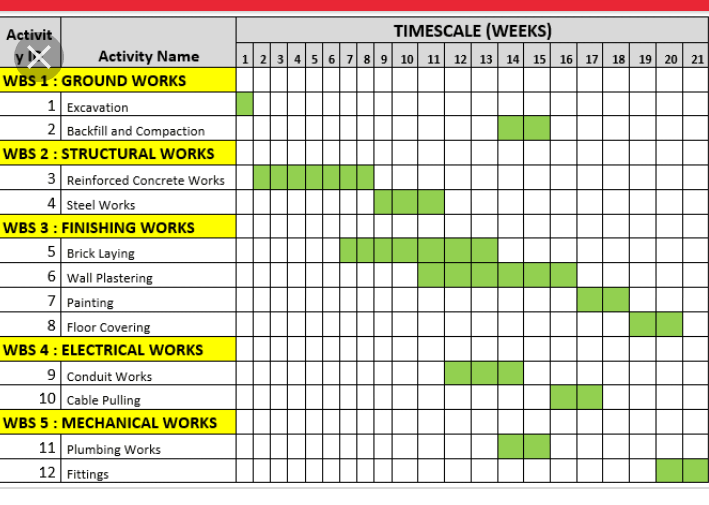 3) Human resources needed1Role analysis.2Role specification.Workforce planning.Recruitment and selection of temporary and permanent staff as required.Training and development.Performance management.Compensation (remuneration).Legal issues.Managing employee payroll, benefits andcompensation.Communicating with employees.Resolving disputes.Evaluating performance.Managing employee relations.Ensuring equal opportunities.Making sure staff facilities are suitable and well-maintained.4) Explain why the site was securedThe site was secured because there was a need to prevent students/lectures from going to the construction site to prevent major or minor accidents of any kind5)6)7)BEME- this refers to a tool used before, during to access the value of the construction workA defect liability is a period of time following practical completion which a contractor remains liable under the building contract for dealing with any defect which become apparentThe lead consultant is the consultant that directs the work of the consultant team and is the main point of contact between the client and the consultant team, except for on significant design issues where the lead designer may become the main point of contactProject life cycle refers to the series that took place in the project makingEnvironmental assessment is the assessment of the environmental consequences of a plan, policy, program, or actual projects skills piror to the decision to move forward with the proposed action The projectionsCostAt 10%5 Million  nairaAt 15%11 Million naira At 5%1 Million nairaAt 12%10 Million nairaAt 20%20 Million nairaMOBILIZATION20 MILLION NAIRACOMPLETION10 MILLION NAIRACOMPLETION AND HAND OVER5 MILLION NAIRADIRECT LIABILITY PEROID20 MILLION NAIRA